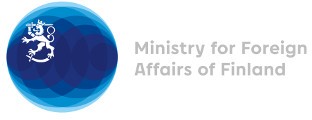 38 Session of the UPR working group Recommendations by Finland to Estonia4 May 2021 Finland highly welcomes the engagement of Estonia in the UPR process and wishes to recommend the following:firstly, to strengthen preventive measures against bullying and mental and physical violence at school as well as to improve capacity and ability of schools to deal with the problem of bullying, teasing and harassment which are major obstacles to the wellbeing of children, including LGBTI youth. secondly, to accept all implementation provisions for the Registered Partnership Act adoption of which was an important step forward but which is still lacking the Bill of Implementation.Thank you.